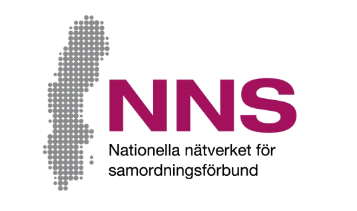 ¿Cómo encuentras la ayuda relacionada con la prestación?Estás participando o has participado en una prestación que está financiada por una asociación coordinadora. Nos gustaría saber cómo valoras la ayuda recibida por la prestación y si te está beneficiando.¡Agradecemos que compartas tu opinión con nosotros!Intenta responder a todas las preguntas siendo lo más sincero/-a posible. Responder a las preguntas es voluntario y no tienes que dar explicaciones si no quieres contestar. También puedes entregar el cuestionario sin rellenar o con algunas preguntas en blanco. Devuelve el cuestionario en el sobre adjunto.Las respuestas de la encuesta son anónimas. Eso quiere decir que nadie puede ser identificado. En el caso de que tengas preguntas o comentarios sobre el cuestionario y como serán compiladas las respuestas contacta a: [Namn på kontaktperson][Kontaktpersonens funktion samt samordningsförbundets namn]Telefon: [telefonnummer]E-mail: [e-mailadress]Cuando rellenes el cuestionario tendrás también posibilidad de hacerle preguntas a la persona que distribuyó dicho cuestionario.  ¡Gracias por tu colaboración!Encuesta participantesMediante esta encuesta queremos saber cómo valoras la prestación y si esta se adaptó a tu caso.
Marca la casilla que mejor describa si estás o no estás de acuerdo con cada pregunta. Si no quieres responder a una pregunta o no sabes la respuesta, puedes pasar a la siguiente. Las preguntas siguen en la siguiente página →Encuesta participantes, continuación¡Gracias por tu participación!Sobre ti:                Mujer                 Hombre             No quiero responder/ninguna de las opciones NuncaRara vezA vecesA menudoCasi siempreSiempre1¿Has recibido ayuda de tal forma que es de gran utilidad para ti?2¿Has podido participar en la decisión sobre qué ayuda vas a recibir?  3¿Has recibido la prestación con duración suficiente?4a¿Necesitas ayuda en el contacto con las autoridades o los servicios sanitarios?¿Necesitas ayuda en el contacto con las autoridades o los servicios sanitarios? Si           → Pasa a la pregunta 4b Si           → Pasa a la pregunta 4b Si           → Pasa a la pregunta 4b Si           → Pasa a la pregunta 4b Si           → Pasa a la pregunta 4b Si           → Pasa a la pregunta 4b¿Necesitas ayuda en el contacto con las autoridades o los servicios sanitarios?¿Necesitas ayuda en el contacto con las autoridades o los servicios sanitarios? No        → Pasa a la pregunta 5, sig. pág. No        → Pasa a la pregunta 5, sig. pág. No        → Pasa a la pregunta 5, sig. pág. No        → Pasa a la pregunta 5, sig. pág. No        → Pasa a la pregunta 5, sig. pág. No        → Pasa a la pregunta 5, sig. pág.NuncaNuncaNuncaRara vezA vecesA menudoCasi siempreSiempre4b¿Te ha sido útil la prestación con respecto al contacto con las autoridades o los servicios sanitarios?NadaPocoEn parteEn gran parteMuchoTodo5¿Ha sido útil esta ayuda para gestionar o modificar tu situación personal?6¿Ahora, te sientes más preparado/-a para poder a trabajar o estudiar de lo que estabas antes de iniciar el contacto con nosotros?7¿Encuentras que el personal ha tenido en cuenta tus experiencias, tus conocimientos y tu punto de vista? 8¿Habéis empezado a planificar para cuando la ayuda actual termine? ¿Habéis empezado a planificar para cuando la ayuda actual termine?  Si           → Pasa a la pregunta 9 Si           → Pasa a la pregunta 9 Si           → Pasa a la pregunta 9 Si           → Pasa a la pregunta 9 Si           → Pasa a la pregunta 9 Si           → Pasa a la pregunta 98¿Habéis empezado a planificar para cuando la ayuda actual termine? ¿Habéis empezado a planificar para cuando la ayuda actual termine?  No        → Pasa a la pregunta 11 No        → Pasa a la pregunta 11 No        → Pasa a la pregunta 11 No        → Pasa a la pregunta 11 No        → Pasa a la pregunta 11 No        → Pasa a la pregunta 11NadaNadaNadaPocoEn parteEn gran parteMuchoTodo9¿Es suficiente la planificación para lo que pasará después de que termine dicha ayuda?10¿Se va a iniciar lo que está planificado, dentro de un plazo adecuado?